CZECH TECHNICAL UNIVERSITY IN PRAGUE 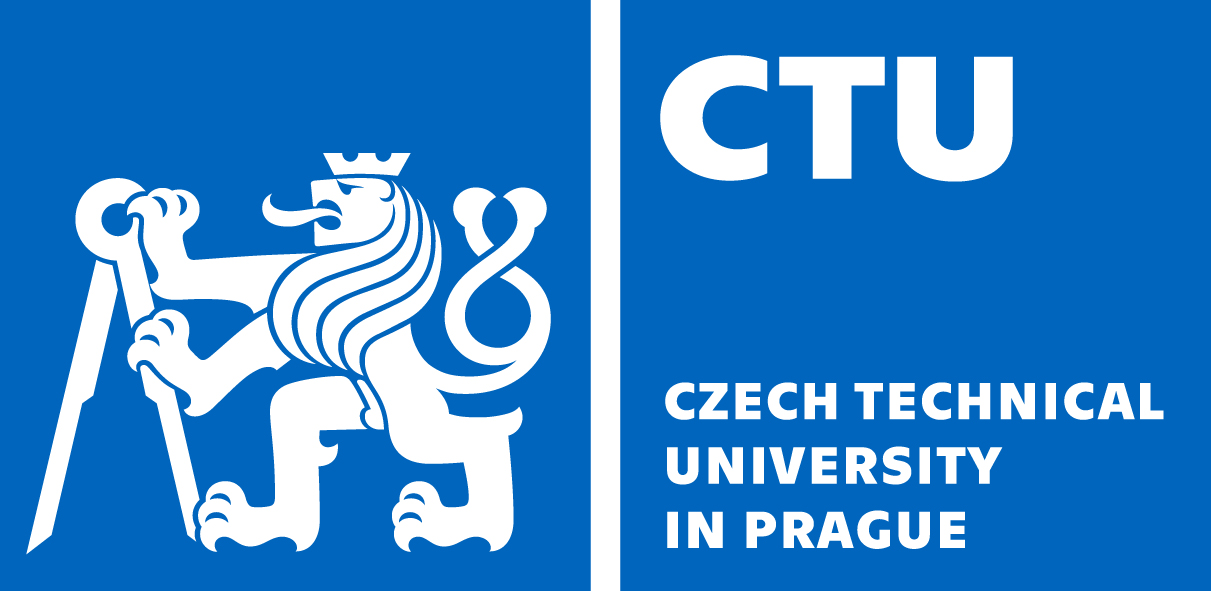 Faculty of Civil EngineeringThákurova 7, 166 29 Prague 6, Czech Republice–mail: hamarova@fsv.cvut.cz	tel.: +42 2 2435 8735Doctoral Degree Study ProgrammeApplication FormAcademic year 20  /20  *) Cross out unsuitablePlease attach the following documents:Curriculum vitaeCopies of your diplomaNostrificationTranscript of the Final comprehensive Exam reportTwo references of experts in the respective branch of science, at least one of them being a university lecturer. The recommendation must be confidential, ie. in a sealed envelopeList of published and unpublished articles, papers, etc.One of the following documents certifying the passing of an examination in English pursuant to the Conditions for Admission to Study par. 1e) – applicable to applicants for study in English:a certificate of passing the school-leaving or state examination in English,a certificate of passing an examination in English at minimally the B2 level according to the "Common European Framework of Reference for Languages".The administrative fee of 850,- CZK (confirmation)Additional:I hereby apply for admission to postgraduate study at the Czech Technical University in Prague, Faculty of Civil Engineering and I confirm that the information provided above is correct to the best of my knowledge.Date 		Signature 	SurnameFirst NameFirst NameFirst NameDegreeDegreeDate of BirthDate of BirthDate of BirthPlace of BirthPlace of BirthPlace of BirthPassport Number Passport Number Passport Number Passport Number Male/FemaleMale/FemaleMale/FemaleMale/FemalePermanent Address:Permanent Address:Permanent Address:Permanent Address:Permanent Address:Permanent Address:StreetCityCityZip codeCountry of Permanent ResidenceCountry of Permanent ResidenceCountry of Permanent ResidenceCountry of Permanent ResidenceCountry of Permanent ResidenceCountry of Permanent ResidenceCountry of Permanent ResidenceCountry of Permanent ResidenceCountry of Permanent ResidenceAddress for Correspondence (if other than above)Address for Correspondence (if other than above)Address for Correspondence (if other than above)Address for Correspondence (if other than above)Address for Correspondence (if other than above)Address for Correspondence (if other than above)Address for Correspondence (if other than above)Address for Correspondence (if other than above)Address for Correspondence (if other than above)Address for Correspondence (if other than above)Address for Correspondence (if other than above)Address for Correspondence (if other than above)Marital StatusMarital StatusMarital StatusCitizenshipCitizenshipCitizenshipAcademic History (University, College, Study Branch - Major, Graduation Date)Academic History (University, College, Study Branch - Major, Graduation Date)Academic History (University, College, Study Branch - Major, Graduation Date)Academic History (University, College, Study Branch - Major, Graduation Date)Academic History (University, College, Study Branch - Major, Graduation Date)Academic History (University, College, Study Branch - Major, Graduation Date)Academic History (University, College, Study Branch - Major, Graduation Date)Academic History (University, College, Study Branch - Major, Graduation Date)Academic History (University, College, Study Branch - Major, Graduation Date)Academic History (University, College, Study Branch - Major, Graduation Date)Academic History (University, College, Study Branch - Major, Graduation Date)Academic History (University, College, Study Branch - Major, Graduation Date)Academic History (University, College, Study Branch - Major, Graduation Date)Academic History (University, College, Study Branch - Major, Graduation Date)Academic History (University, College, Study Branch - Major, Graduation Date)Academic History (University, College, Study Branch - Major, Graduation Date)Academic History (University, College, Study Branch - Major, Graduation Date)Academic History (University, College, Study Branch - Major, Graduation Date)Academic History (University, College, Study Branch - Major, Graduation Date)Academic History (University, College, Study Branch - Major, Graduation Date)Academic History (University, College, Study Branch - Major, Graduation Date)Academic History (University, College, Study Branch - Major, Graduation Date)Academic History (University, College, Study Branch - Major, Graduation Date)Academic History (University, College, Study Branch - Major, Graduation Date)Academic History (University, College, Study Branch - Major, Graduation Date)Academic History (University, College, Study Branch - Major, Graduation Date)Academic History (University, College, Study Branch - Major, Graduation Date)Career History:Career History:Career History:Career History:Career History:Career History:Career History:Career History:Career History:Career History:Career History:Career History:Career History:Career History:Career History:Career History:Career History:Career History:Career History:Career History:Career History:Career History:Career History:Career History:Career History:Career History:Career History:Employer (Address, Position):Employer (Address, Position):Employer (Address, Position):Employer (Address, Position):Employer (Address, Position):Employer (Address, Position):Employer (Address, Position):Employer (Address, Position):Employer (Address, Position):Employer (Address, Position):Employer (Address, Position):Employer (Address, Position):Employer (Address, Position):Employer (Address, Position):Employer (Address, Position):Employer (Address, Position):Employer (Address, Position):Employer (Address, Position):Employer (Address, Position):Employer (Address, Position):Employer (Address, Position):Employer (Address, Position):Employer (Address, Position):Employer (Address, Position):Employer (Address, Position):Employer (Address, Position):Employer (Address, Position):I apply for full-time – combined form*) of study in Doctoral Degree Study ProgrammeI apply for full-time – combined form*) of study in Doctoral Degree Study ProgrammeI apply for full-time – combined form*) of study in Doctoral Degree Study ProgrammeI apply for full-time – combined form*) of study in Doctoral Degree Study ProgrammeI apply for full-time – combined form*) of study in Doctoral Degree Study ProgrammeI apply for full-time – combined form*) of study in Doctoral Degree Study ProgrammeI apply for full-time – combined form*) of study in Doctoral Degree Study ProgrammeI apply for full-time – combined form*) of study in Doctoral Degree Study ProgrammeI apply for full-time – combined form*) of study in Doctoral Degree Study ProgrammeI apply for full-time – combined form*) of study in Doctoral Degree Study ProgrammeI apply for full-time – combined form*) of study in Doctoral Degree Study ProgrammeI apply for full-time – combined form*) of study in Doctoral Degree Study ProgrammeI apply for full-time – combined form*) of study in Doctoral Degree Study ProgrammeI apply for full-time – combined form*) of study in Doctoral Degree Study ProgrammeI apply for full-time – combined form*) of study in Doctoral Degree Study ProgrammeI apply for full-time – combined form*) of study in Doctoral Degree Study ProgrammeI apply for full-time – combined form*) of study in Doctoral Degree Study ProgrammeI apply for full-time – combined form*) of study in Doctoral Degree Study ProgrammeI apply for full-time – combined form*) of study in Doctoral Degree Study ProgrammeI apply for full-time – combined form*) of study in Doctoral Degree Study ProgrammeI apply for full-time – combined form*) of study in Doctoral Degree Study ProgrammeI apply for full-time – combined form*) of study in Doctoral Degree Study ProgrammeI apply for full-time – combined form*) of study in Doctoral Degree Study ProgrammeI apply for full-time – combined form*) of study in Doctoral Degree Study ProgrammeI apply for full-time – combined form*) of study in Doctoral Degree Study ProgrammeI apply for full-time – combined form*) of study in Doctoral Degree Study ProgrammeI apply for full-time – combined form*) of study in Doctoral Degree Study ProgrammeStudy  Programme:Study  Programme:Study  Programme:Study  Programme:Study  Programme:Department:Department:Supervisor – name:Supervisor – name:Supervisor – name:Supervisor – name:Supervisor – name:SignatureSignatureSignatureHead of Department – name:Head of Department – name:Head of Department – name:Head of Department – name:Head of Department – name:Head of Department – name:Head of Department – name:Head of Department – name:SignatureSignatureSignatureChoice Theme of the Doctoral ThesisChoice Theme of the Doctoral ThesisChoice Theme of the Doctoral ThesisChoice Theme of the Doctoral ThesisChoice Theme of the Doctoral ThesisChoice Theme of the Doctoral ThesisChoice Theme of the Doctoral ThesisChoice Theme of the Doctoral ThesisChoice Theme of the Doctoral ThesisChoice Theme of the Doctoral ThesisChoice Theme of the Doctoral ThesisKnowledge of LanguagesKnowledge of LanguagesKnowledge of LanguagesKnowledge of LanguagesKnowledge of LanguagesKnowledge of LanguagesKnowledge of LanguagesAdditional study of foreign language (English, German, Russian, Spanish, French, other): Additional study of foreign language (English, German, Russian, Spanish, French, other): Additional study of foreign language (English, German, Russian, Spanish, French, other): Additional study of foreign language (English, German, Russian, Spanish, French, other): Additional study of foreign language (English, German, Russian, Spanish, French, other): Additional study of foreign language (English, German, Russian, Spanish, French, other): Additional study of foreign language (English, German, Russian, Spanish, French, other): Additional study of foreign language (English, German, Russian, Spanish, French, other): Additional study of foreign language (English, German, Russian, Spanish, French, other): Additional study of foreign language (English, German, Russian, Spanish, French, other): Additional study of foreign language (English, German, Russian, Spanish, French, other): Additional study of foreign language (English, German, Russian, Spanish, French, other): Additional study of foreign language (English, German, Russian, Spanish, French, other): Additional study of foreign language (English, German, Russian, Spanish, French, other): Additional study of foreign language (English, German, Russian, Spanish, French, other): Additional study of foreign language (English, German, Russian, Spanish, French, other): Additional study of foreign language (English, German, Russian, Spanish, French, other): Additional study of foreign language (English, German, Russian, Spanish, French, other): Additional study of foreign language (English, German, Russian, Spanish, French, other): Additional study of foreign language (English, German, Russian, Spanish, French, other): Additional study of foreign language (English, German, Russian, Spanish, French, other): Additional study of foreign language (English, German, Russian, Spanish, French, other): Additional study of foreign language (English, German, Russian, Spanish, French, other): Additional study of foreign language (English, German, Russian, Spanish, French, other): Additional study of foreign language (English, German, Russian, Spanish, French, other): Additional study of foreign language (English, German, Russian, Spanish, French, other): Additional study of foreign language (English, German, Russian, Spanish, French, other): Additional information:Additional information:Additional information:Additional information:Additional information:Additional information:Additional information:Additional information:Additional information:Additional information:Additional information:Additional information:Additional information:Additional information:Additional information:Additional information:Additional information:Additional information:Additional information:Additional information:Additional information:Additional information:Additional information:Additional information:Additional information:Additional information:Additional information: